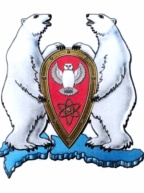 АДМИНИСТРАЦИЯ МУНИЦИПАЛЬНОГО ОБРАЗОВАНИЯ  ГОРОДСКОЙ ОКРУГ «НОВАЯ ЗЕМЛЯ»РАСПОРЯЖЕНИЕ« 25 » апреля 2016 г. № 97г. Архангельск-55О проведении праздничных мероприятий «Проводы русской зимы»	В соответствии с Программой социально-экономического развития МО ГО «Новая Земля» на 2016-2018 гг., утвержденной решением Совета депутатов МО ГО «Новая Земля» от 30.11.2015 № 224, ведомственной целевой программой МО ГО «Новая Земля» «Молодежь севера» на 2016 г., утвержденной постановлением администрации МО ГО «Новая Земля» от 27.10.2015 № 32, р а с п о р я ж а ю с ь:	1. Отделу организационной, кадровой и социальной работы принять участие в организации и проведении праздничных мероприятий, посвященных Дню Весны и Труда и Проводам русской зимы.	2. В рамках проведения праздничных мероприятий принять участие  в организации и проведении:	2.1. Спортивных соревнований на приз Главы муниципального образования:	- по перетягиванию каната среди жителей МО ГО  «Новая Земля»;	- по гиревому спорту среди жителей МО ГО  «Новая Земля»;	2.2. Развлекательных эстафет;	2.3. Конкурса снежных фигур.	3. Ведущему специалисту  отдела организационной, кадровой и социальной работы  Москалевой А.Э. организовать вручение призов и подарков:	3.1. Победителю соревнования по перетягиванию каната:	- памятный подарок – мангал- дипломат «Forester BC-776»;	3.2. Победителям соревнований по гиревому спорту:	- за I место: памятный подарок – складное кресло «Holiday ALU LONG»;	- за II место: памятный подарок – набор для пикника «Green glade T3134»;	- за III место: памятный подарок – двухъярусную коптильню - дипломат  с поддоном «TEHNOLIT»;	- поощрительный приз – мангал- дипломат «Forester BC-776»;	3.3. Победителям развлекательных эстафет:	- памятный подарок – сани – ватрушка «Эллипс-Т ПИК99» – 3 штуки;	3.4. Победителю конкурса за создание лучшей снежной фигуры: 	- памятный подарок – двухъярусную коптильню - дипломат  с поддоном «TEHNOLIT»;	3.5. Участникам праздничных конкурсов:	- поощрительные призы - ручки «X-Five бело-красные» - в количестве 30  штук;	- поощрительные призы - значки - в количестве 10 штук.	4. Настоящее распоряжение опубликовать в газете «Новоземельские вести» и на официальном сайте Муниципального образования городской округ «Новая Земля».	5. Контроль за исполнением настоящего распоряжения возложить на ведущего специалиста отдела организационной, кадровой и социальной работы Москалеву А.Э.Глава муниципального образования					    Ж.К.Мусин